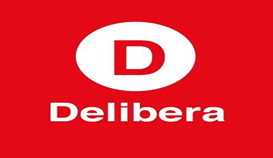 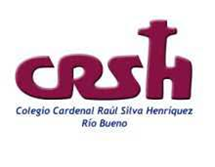 CARTA DE PATROCINIO Yo Sr. René Saffirio Espinoza Honorable Espinoza Diputado, mediante la presente expreso mi apoyo a la iniciativa juvenil proyecto de ley denominado “El agua para todos” que busca “Garantizar que el agua sea un bien de uso público” perteneciente al equipo del Colegio Cardenal Raúl Silva Henríquez de la comuna de Río Bueno, quienes participan en el torneo Delibera, organizado por la Biblioteca del Congreso Nacional, cuyo objetivo es incentivar a los jóvenes a participar de la actividad legislativa.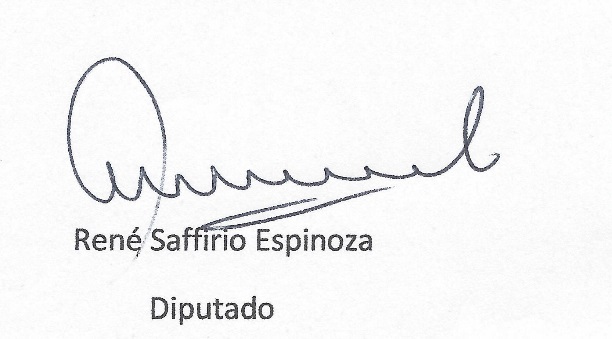 28 de mayo de 2019